Jackson County Fire District 4				Monthly Report: October 2021	Total Number of Incidents for October 2021 104Average Response time Monthly Call VolumeBreakdown by Major Incident Type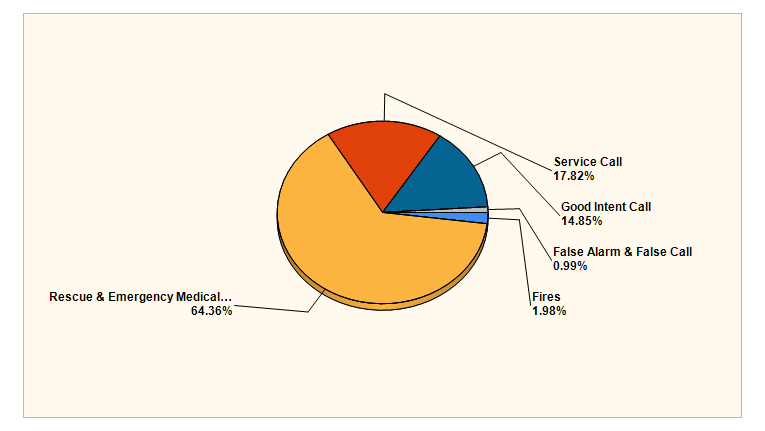 Detailed Breakdown by Incident TypeIncidents by Day of WeekIncidents by Time of DayCall HistoryAverage Response Time# of CallsCity limits5.6456Non City/Rural10.9940MAJOR INCIDENT TYPE# INCIDENTS% of TOTALFires21.98%Rescue & Emergency Medical Service6564.36%Service Call1817.82%Good Intent Call1514.85%False Alarm & False Call10.99%TOTAL101100%Detailed Breakdown by Incident Type Detailed Breakdown by Incident Type Detailed Breakdown by Incident Type INCIDENT TYPE# INCIDENTS% of TOTAL111 - Building fire10.99%154 - Dumpster or other outside trash receptacle fire10.99%311 - Medical assist, assist EMS crew76.93%321 - EMS call, excluding vehicle accident with injury5453.47%322 - Motor vehicle accident with injuries21.98%324 - Motor vehicle accident with no injuries.10.99%363 - Swift water rescue10.99%542 - Animal rescue21.98%551 - Assist police or other governmental agency10.99%552 - Police matter21.98%553 - Public service21.98%554 - Assist invalid109.9%571 - Cover assignment, standby, moveup10.99%611 - Dispatched & cancelled en route1312.87%622 - No incident found on arrival at dispatch address21.98%743 - Smoke detector activation, no fire - unintentional10.99%TOTAL INCIDENTS:101100%